tCentric Hybrid™Boardroom*Midnight Black [t-BR]Light Grey [t-BRG]Midnight Black [t-BR]Light Grey [t-BRG]Backrest:Midnight Black / Light Grey5" Patented Back Height Adjustment SystemDual Curve Mesh Backrest (19"w x 25"h)Arms: Midnight Black / Light Grey [G]Options:tCentric Armrest Height & Lateral [TCL / TCLG]tCentric Armrest Height & Swivel [TC360 / TC360G]tCentric Armrest Height, Lateral & Swivel [TCL360 / TCL360G]Seat:Dual Density Molded Polyurethane FoamEight Ply Hardwood Seat StructureTailored Upholstery on Seat Pan (20”w x 19”d)Options:Extra Small Seat (17 ½”w x 15 ½”d) [XSS]Small Seat (18 ½”w x 17”d) [SS]Plus Size Seat (22”w x 19”d) [PS]Extra Long Seat (20”w x 21”d) [XLS]Extra Deep Seat (22”w x 21”d) [XPS]Energy Absorbent Memory Foam [EA]Triple Density Foam [TDF]Non-Tailored Seat Pan [NTS]Pneumatic Lift (Seat Height):Midnight Black / Light Grey125 mmLT Pneumatic Lift (15 ½" – 20")Options:Midnight Black / Light Grey [G]140 mm Pneumatic Lift (17 ½”-23 ¾”) [140MM / G140MM]Chrome125 mm Chrome Pneumatic Lift (16 ½”-21”) [125MMCH]140 mm Chrome Pneumatic Lift (17 ½”-23 ¾”) [140MMCH]Boardroom Mechanism:Adjustable Spring TensionSeat HeightSingle Lock Free FloatBackrest:Midnight Black / Light Grey5" Patented Back Height Adjustment SystemDual Curve Mesh Backrest (19"w x 25"h)Arms: Midnight Black / Light Grey [G]Options:tCentric Armrest Height & Lateral [TCL / TCLG]tCentric Armrest Height & Swivel [TC360 / TC360G]tCentric Armrest Height, Lateral & Swivel [TCL360 / TCL360G]Seat:Dual Density Molded Polyurethane FoamEight Ply Hardwood Seat StructureTailored Upholstery on Seat Pan (20”w x 19”d)Options:Extra Small Seat (17 ½”w x 15 ½”d) [XSS]Small Seat (18 ½”w x 17”d) [SS]Plus Size Seat (22”w x 19”d) [PS]Extra Long Seat (20”w x 21”d) [XLS]Extra Deep Seat (22”w x 21”d) [XPS]Energy Absorbent Memory Foam [EA]Triple Density Foam [TDF]Non-Tailored Seat Pan [NTS]Pneumatic Lift (Seat Height):Midnight Black / Light Grey125 mmLT Pneumatic Lift (15 ½" – 20")Options:Midnight Black / Light Grey [G]140 mm Pneumatic Lift (17 ½”-23 ¾”) [140MM / G140MM]Chrome125 mm Chrome Pneumatic Lift (16 ½”-21”) [125MMCH]140 mm Chrome Pneumatic Lift (17 ½”-23 ¾”) [140MMCH]Boardroom Mechanism:Adjustable Spring TensionSeat HeightSingle Lock Free FloatBase/Glides/Casters:Midnight Black / Light Grey26" Glass Reinforced Nylon Mid-Profile Base5 Dual Wheel Nylon Casters 2Options:Chrome Accent Casters [CAC]26” Polished Aluminum Mid-Profile Base [PMB]Dual Wheel Urethane Caster 2 [UC2]Additional Options:Midnight Black / Light Grey [G]tCentric Lumbar Support [TLS / TLSG]tCentric Lumbar Support with Air Lumbar [TLSAL / TLSALG]Adjustable Headrest [AHR / AHRG]Measurements/Overall Dimensions:Boxed Weight/Size: 56 lbs. / 11.7 cu.ft.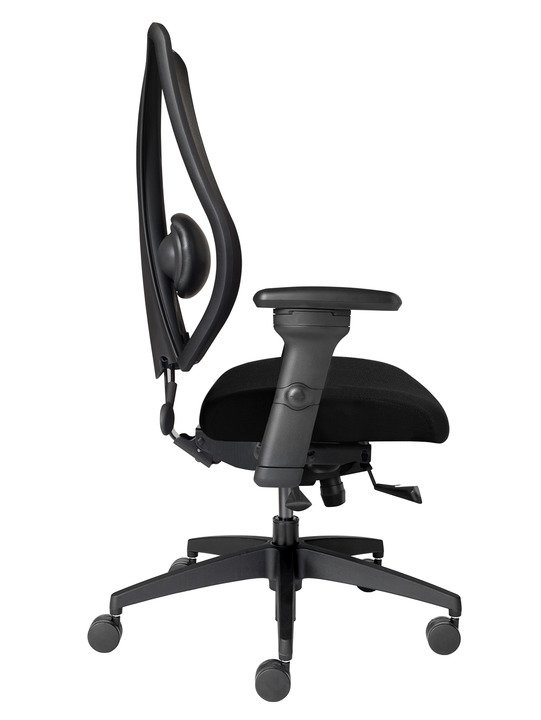 *Mixing of Midnight Black & Light Grey components is not an option.